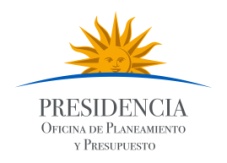 Solicitud de Acceso a la información Pública – Formato preferido de respuestaLos campos indicados con * son obligatoriosSolicitud de accesoInformación personalNombre completo *:Dirección *: Teléfono*: Correo electrónico*: Datos de la solicitudInformación solicitada*: Formato de respuesta*:               Mail con archivos adjuntos                                                     Fotocopias                                                     CDCláusula de consentimiento informadoDe conformidad con la Ley N° 18.331, de 11 de agosto de 2008, de Protección de Datos Personales y Acción de Habeas Data (LPDP), los datos suministrados por usted quedarán incorporados en una base de datos, la cual será procesada exclusivamente para la siguiente finalidad: **Objetivo del formulario**.Los datos personales serán tratados con el grado de protección adecuado, tomándose las medidas de seguridad necesarias para evitar su alteración, pérdida, tratamiento o acceso no autorizado por parte de terceros que lo puedan utilizar para finalidades distintas para las que han sido solicitadas al usuario.El responsable de la base de datos es **Titular de la base** y la dirección donde podrá ejercer los derechos de acceso, rectificación, actualización, inclusión o supresión, es **Dirección del organismo**, según lo establecido en la LPDP".Acepto los términos de la cláusula *.No acepto. (No se enviará el mensaje) *